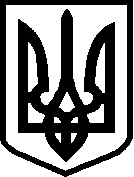 МОНАСТИРИСЬКА МІСЬКА РАДАВИСОЦЬКИЙ ЗАКЛАД ЗАГАЛЬНОЇ СЕРЕДНЬОЇ ОСВІТИІ-ІІІ СТУПЕНІВТЕРНОПІЛЬСЬКОЇ ОБЛАСТІНАКАЗ        _____ 2023                             с. Високе                                      №____Про атестацію педагогічних працівників школи у 2023 – 2024 н. р.Відповідно до наказу Міністерства освіти і науки України від 09 вересня 2022 року № 805 «Про затвердження Положення про атестацію педагогічних працівників», з метою всебічного та комплексного оцінювання педагогічної діяльності педагогічних працівників закладу, забезпечення ефективності освітнього процесу та на підставі атестаційної комісії від 09.10.2023р.(протокол №1)НАКАЗУЮ:      1.Затвердити  список педагогічних працівників Висоцького ЗЗСО І – ІІІ ступенів, які атестуються у 2023 – 2024 навчальному році : Заворотняк Г.І.- заступник директора з навчально-виховної роботи;Приймич Н.В.- вчитель математики та інформатики;Мадрига М.В.- вчитель української мови та літератури;Данилюк Я.М.- вчитель української мови та літератури;Мельник Г.П.- вчитель англійської мови;Лашта О.В.- вчитель французької та англійської мови2.Затвердити графік роботи атестаційної комісії у 2023/2024навчальному році                  (додається) 3. Затвердити  відповідальних за вивчення результатів  праці педагогічних працівників, які атестуються , представників адміністрації школи ,членів атестаційної комісії та ради методичного кабінету( додається)4. Атестаційній комісії до 25.03.2024 року вивчити роботу педагогічних працівників, які атестуються  у 2023 -2024 н. р. шляхом відвідування уроків, позаурочних  заходів, вивчення рівня навчальних досягнень учнів з предмета, що викладає педагогічний працівник, ознайомлення з навчальною документацією щодо виконання педагогічним працівником своїх посадових обов’язків, його участі у роботі педагогічних спільнот , фахових конкурсах та інших заходах, пов’язаних з організацією навчально – виховної роботи.5.До 01.04.2024 р. підготувати наказ « Про результати  атестації педагогічних працівників закладу у 2023 – 2024 навчальному році», у триденний термін довести цей наказ до відома педагогічних працівників під підпис та подати в бухгалтерію для нарахування заробітної плати ( з дня прийняття відповідного рішення атестаційною комісією).6. Контроль за виконанням даного наказу залишаю за собою.            Керівник закладу                                                Галина  МИТНИК	   Галина ЗаворотнякЗ наказом ознайомлено:Заворотняк Г.І.Приймич Н.В.Мадрига М.В.Данилюк Я.М.Мельник Г.П.Лашта О.В.